Звуковой Райдер группы «МЕЛЬНИЦА» 2023Звуковой Райдер группы «МЕЛЬНИЦА» 2023Звуковой Райдер группы «МЕЛЬНИЦА» 2023Звуковой Райдер группы «МЕЛЬНИЦА» 2023Звуковой Райдер группы «МЕЛЬНИЦА» 2023Звуковой Райдер группы «МЕЛЬНИЦА» 2023Звуковой Райдер группы «МЕЛЬНИЦА» 2023Звуковой Райдер группы «МЕЛЬНИЦА» 2023Звуковой Райдер группы «МЕЛЬНИЦА» 2023ЗАПОЛНИТЬ ОБЯЗАТЕЛЬНО!ЗАПОЛНИТЬ ОБЯЗАТЕЛЬНО!ЗАПОЛНИТЬ ОБЯЗАТЕЛЬНО!ЗАПОЛНИТЬ ОБЯЗАТЕЛЬНО!ЗАПОЛНИТЬ ОБЯЗАТЕЛЬНО!ЗАПОЛНИТЬ ОБЯЗАТЕЛЬНО!ЗАПОЛНИТЬ ОБЯЗАТЕЛЬНО!ЗАПОЛНИТЬ ОБЯЗАТЕЛЬНО!ЗАПОЛНИТЬ ОБЯЗАТЕЛЬНО!ДАТА:ДАТА:ДАТА:ДАТА:ГОРОД:ГОРОД:ГОРОД:ГОРОД:МЕСТО:МЕСТО:МЕСТО:МЕСТО:НАЗВАНИЕ ПРОКАТНОЙ КОМПАНИИ:НАЗВАНИЕ ПРОКАТНОЙ КОМПАНИИ:НАЗВАНИЕ ПРОКАТНОЙ КОМПАНИИ:НАЗВАНИЕ ПРОКАТНОЙ КОМПАНИИ:ТЕЛЕФОН ОТВЕТСТВЕННОГО ЛИЦА:ТЕЛЕФОН ОТВЕТСТВЕННОГО ЛИЦА:ТЕЛЕФОН ОТВЕТСТВЕННОГО ЛИЦА:ТЕЛЕФОН ОТВЕТСТВЕННОГО ЛИЦА:РАЗМЕРЫ СЦЕНЫ:РАЗМЕРЫ СЦЕНЫ:РАЗМЕРЫ СЦЕНЫ:РАЗМЕРЫ СЦЕНЫ:РАЗМЕРЫ СЦЕНЫ:РАЗМЕРЫ СЦЕНЫ:РАЗМЕРЫ СЦЕНЫ:РАЗМЕРЫ СЦЕНЫ:РАЗМЕРЫ СЦЕНЫ:ШИРИНА:ШИРИНА:ШИРИНА:ШИРИНА:ГЛУБИНА:ГЛУБИНА:ГЛУБИНА:ГЛУБИНА:ВЫСОТА:ВЫСОТА:ВЫСОТА:ВЫСОТА:ПЛОЩАДКА:ПЛОЩАДКА:ПЛОЩАДКА:ПЛОЩАДКА:ПЛОЩАДКА:ПЛОЩАДКА:ПЛОЩАДКА:ПЛОЩАДКА:ПЛОЩАДКА:ВМЕСТИМОСТЬ:ВМЕСТИМОСТЬ:ВМЕСТИМОСТЬ:ВМЕСТИМОСТЬ:НАЛИЧИЕ БАЛКОНА:НАЛИЧИЕ БАЛКОНА:НАЛИЧИЕ БАЛКОНА:НАЛИЧИЕ БАЛКОНА:РАЗМЕРЫ ТАНЦПОЛА (ЕСЛИ ЕСТЬ):РАЗМЕРЫ ТАНЦПОЛА (ЕСЛИ ЕСТЬ):РАЗМЕРЫ ТАНЦПОЛА (ЕСЛИ ЕСТЬ):РАЗМЕРЫ ТАНЦПОЛА (ЕСЛИ ЕСТЬ):FOH звукорежиссер  Илья Изотов +7 903 793 89 60,  ilia.izotov@gmail.comМониторный звукорежиссер  Алексей Зиновьев +7 916 973 92 49, dr_dee@mail.ruВопросы по плану сцены и инструментам - ТЕХНИК ГРУППЫ  Илья Мерзляков +7 916 540 44 18,  mer_i@mail.ruВопросы про барабаны и перкуссии - Дмитрий Фролов  +7 903 116-16-31,  froldrums@gmail.comДиректор группы  - Юрий Чернышевский +7(921)966-64-47   11.00-19.00 (UTC+3 Москва),   gsm@duce.ru  , ВКонтакте https://vk.com/yury__che , Facebook https://www.facebook.com/yury.cheFOH звукорежиссер  Илья Изотов +7 903 793 89 60,  ilia.izotov@gmail.comМониторный звукорежиссер  Алексей Зиновьев +7 916 973 92 49, dr_dee@mail.ruВопросы по плану сцены и инструментам - ТЕХНИК ГРУППЫ  Илья Мерзляков +7 916 540 44 18,  mer_i@mail.ruВопросы про барабаны и перкуссии - Дмитрий Фролов  +7 903 116-16-31,  froldrums@gmail.comДиректор группы  - Юрий Чернышевский +7(921)966-64-47   11.00-19.00 (UTC+3 Москва),   gsm@duce.ru  , ВКонтакте https://vk.com/yury__che , Facebook https://www.facebook.com/yury.cheFOH звукорежиссер  Илья Изотов +7 903 793 89 60,  ilia.izotov@gmail.comМониторный звукорежиссер  Алексей Зиновьев +7 916 973 92 49, dr_dee@mail.ruВопросы по плану сцены и инструментам - ТЕХНИК ГРУППЫ  Илья Мерзляков +7 916 540 44 18,  mer_i@mail.ruВопросы про барабаны и перкуссии - Дмитрий Фролов  +7 903 116-16-31,  froldrums@gmail.comДиректор группы  - Юрий Чернышевский +7(921)966-64-47   11.00-19.00 (UTC+3 Москва),   gsm@duce.ru  , ВКонтакте https://vk.com/yury__che , Facebook https://www.facebook.com/yury.cheFOH звукорежиссер  Илья Изотов +7 903 793 89 60,  ilia.izotov@gmail.comМониторный звукорежиссер  Алексей Зиновьев +7 916 973 92 49, dr_dee@mail.ruВопросы по плану сцены и инструментам - ТЕХНИК ГРУППЫ  Илья Мерзляков +7 916 540 44 18,  mer_i@mail.ruВопросы про барабаны и перкуссии - Дмитрий Фролов  +7 903 116-16-31,  froldrums@gmail.comДиректор группы  - Юрий Чернышевский +7(921)966-64-47   11.00-19.00 (UTC+3 Москва),   gsm@duce.ru  , ВКонтакте https://vk.com/yury__che , Facebook https://www.facebook.com/yury.cheFOH звукорежиссер  Илья Изотов +7 903 793 89 60,  ilia.izotov@gmail.comМониторный звукорежиссер  Алексей Зиновьев +7 916 973 92 49, dr_dee@mail.ruВопросы по плану сцены и инструментам - ТЕХНИК ГРУППЫ  Илья Мерзляков +7 916 540 44 18,  mer_i@mail.ruВопросы про барабаны и перкуссии - Дмитрий Фролов  +7 903 116-16-31,  froldrums@gmail.comДиректор группы  - Юрий Чернышевский +7(921)966-64-47   11.00-19.00 (UTC+3 Москва),   gsm@duce.ru  , ВКонтакте https://vk.com/yury__che , Facebook https://www.facebook.com/yury.cheFOH звукорежиссер  Илья Изотов +7 903 793 89 60,  ilia.izotov@gmail.comМониторный звукорежиссер  Алексей Зиновьев +7 916 973 92 49, dr_dee@mail.ruВопросы по плану сцены и инструментам - ТЕХНИК ГРУППЫ  Илья Мерзляков +7 916 540 44 18,  mer_i@mail.ruВопросы про барабаны и перкуссии - Дмитрий Фролов  +7 903 116-16-31,  froldrums@gmail.comДиректор группы  - Юрий Чернышевский +7(921)966-64-47   11.00-19.00 (UTC+3 Москва),   gsm@duce.ru  , ВКонтакте https://vk.com/yury__che , Facebook https://www.facebook.com/yury.cheFOH звукорежиссер  Илья Изотов +7 903 793 89 60,  ilia.izotov@gmail.comМониторный звукорежиссер  Алексей Зиновьев +7 916 973 92 49, dr_dee@mail.ruВопросы по плану сцены и инструментам - ТЕХНИК ГРУППЫ  Илья Мерзляков +7 916 540 44 18,  mer_i@mail.ruВопросы про барабаны и перкуссии - Дмитрий Фролов  +7 903 116-16-31,  froldrums@gmail.comДиректор группы  - Юрий Чернышевский +7(921)966-64-47   11.00-19.00 (UTC+3 Москва),   gsm@duce.ru  , ВКонтакте https://vk.com/yury__che , Facebook https://www.facebook.com/yury.cheFOH звукорежиссер  Илья Изотов +7 903 793 89 60,  ilia.izotov@gmail.comМониторный звукорежиссер  Алексей Зиновьев +7 916 973 92 49, dr_dee@mail.ruВопросы по плану сцены и инструментам - ТЕХНИК ГРУППЫ  Илья Мерзляков +7 916 540 44 18,  mer_i@mail.ruВопросы про барабаны и перкуссии - Дмитрий Фролов  +7 903 116-16-31,  froldrums@gmail.comДиректор группы  - Юрий Чернышевский +7(921)966-64-47   11.00-19.00 (UTC+3 Москва),   gsm@duce.ru  , ВКонтакте https://vk.com/yury__che , Facebook https://www.facebook.com/yury.cheFOH звукорежиссер  Илья Изотов +7 903 793 89 60,  ilia.izotov@gmail.comМониторный звукорежиссер  Алексей Зиновьев +7 916 973 92 49, dr_dee@mail.ruВопросы по плану сцены и инструментам - ТЕХНИК ГРУППЫ  Илья Мерзляков +7 916 540 44 18,  mer_i@mail.ruВопросы про барабаны и перкуссии - Дмитрий Фролов  +7 903 116-16-31,  froldrums@gmail.comДиректор группы  - Юрий Чернышевский +7(921)966-64-47   11.00-19.00 (UTC+3 Москва),   gsm@duce.ru  , ВКонтакте https://vk.com/yury__che , Facebook https://www.facebook.com/yury.cheЗАПОЛНЕННУЮ ТАБЛИЦУ ПРОСИМ ВЫСЛАТЬ НА СЛЕДУЮЩИЕ АДРЕСА:ilia.izotov@gmail.com (или WhatsApp/Telegram +79037938960 ), dr_dee@mail.ru ЗАПОЛНЕННУЮ ТАБЛИЦУ ПРОСИМ ВЫСЛАТЬ НА СЛЕДУЮЩИЕ АДРЕСА:ilia.izotov@gmail.com (или WhatsApp/Telegram +79037938960 ), dr_dee@mail.ru ЗАПОЛНЕННУЮ ТАБЛИЦУ ПРОСИМ ВЫСЛАТЬ НА СЛЕДУЮЩИЕ АДРЕСА:ilia.izotov@gmail.com (или WhatsApp/Telegram +79037938960 ), dr_dee@mail.ru ЗАПОЛНЕННУЮ ТАБЛИЦУ ПРОСИМ ВЫСЛАТЬ НА СЛЕДУЮЩИЕ АДРЕСА:ilia.izotov@gmail.com (или WhatsApp/Telegram +79037938960 ), dr_dee@mail.ru ЗАПОЛНЕННУЮ ТАБЛИЦУ ПРОСИМ ВЫСЛАТЬ НА СЛЕДУЮЩИЕ АДРЕСА:ilia.izotov@gmail.com (или WhatsApp/Telegram +79037938960 ), dr_dee@mail.ru ЗАПОЛНЕННУЮ ТАБЛИЦУ ПРОСИМ ВЫСЛАТЬ НА СЛЕДУЮЩИЕ АДРЕСА:ilia.izotov@gmail.com (или WhatsApp/Telegram +79037938960 ), dr_dee@mail.ru ЗАПОЛНЕННУЮ ТАБЛИЦУ ПРОСИМ ВЫСЛАТЬ НА СЛЕДУЮЩИЕ АДРЕСА:ilia.izotov@gmail.com (или WhatsApp/Telegram +79037938960 ), dr_dee@mail.ru ЗАПОЛНЕННУЮ ТАБЛИЦУ ПРОСИМ ВЫСЛАТЬ НА СЛЕДУЮЩИЕ АДРЕСА:ilia.izotov@gmail.com (или WhatsApp/Telegram +79037938960 ), dr_dee@mail.ru ЗАПОЛНЕННУЮ ТАБЛИЦУ ПРОСИМ ВЫСЛАТЬ НА СЛЕДУЮЩИЕ АДРЕСА:ilia.izotov@gmail.com (или WhatsApp/Telegram +79037938960 ), dr_dee@mail.ru PAPAPAPAPAPAPAPAPAСистема должна обеспечивать уровень звукового давления не менее 100 dB по всему залу при отсутствии искажений. Все пространство зала должно быть озвучено равномерно. Предпочтителен НАСТРОЕННЫЙ линейный массив в подвесе. Дополнительные сателиты на ближнюю зону FRONTFILS и на балконы (если они есть)L-Acoustics, D&B, Meyer Sound,  Adamson, NEXO, Electro-Voice, JBL, Martin AudioСубвуферы, PA, FrontFILL и другие дополнительные сателиты коммутируются на отдельные матрицы FOH пультаСистема должна обеспечивать уровень звукового давления не менее 100 dB по всему залу при отсутствии искажений. Все пространство зала должно быть озвучено равномерно. Предпочтителен НАСТРОЕННЫЙ линейный массив в подвесе. Дополнительные сателиты на ближнюю зону FRONTFILS и на балконы (если они есть)L-Acoustics, D&B, Meyer Sound,  Adamson, NEXO, Electro-Voice, JBL, Martin AudioСубвуферы, PA, FrontFILL и другие дополнительные сателиты коммутируются на отдельные матрицы FOH пультаСистема должна обеспечивать уровень звукового давления не менее 100 dB по всему залу при отсутствии искажений. Все пространство зала должно быть озвучено равномерно. Предпочтителен НАСТРОЕННЫЙ линейный массив в подвесе. Дополнительные сателиты на ближнюю зону FRONTFILS и на балконы (если они есть)L-Acoustics, D&B, Meyer Sound,  Adamson, NEXO, Electro-Voice, JBL, Martin AudioСубвуферы, PA, FrontFILL и другие дополнительные сателиты коммутируются на отдельные матрицы FOH пультаСистема должна обеспечивать уровень звукового давления не менее 100 dB по всему залу при отсутствии искажений. Все пространство зала должно быть озвучено равномерно. Предпочтителен НАСТРОЕННЫЙ линейный массив в подвесе. Дополнительные сателиты на ближнюю зону FRONTFILS и на балконы (если они есть)L-Acoustics, D&B, Meyer Sound,  Adamson, NEXO, Electro-Voice, JBL, Martin AudioСубвуферы, PA, FrontFILL и другие дополнительные сателиты коммутируются на отдельные матрицы FOH пультаСистема должна обеспечивать уровень звукового давления не менее 100 dB по всему залу при отсутствии искажений. Все пространство зала должно быть озвучено равномерно. Предпочтителен НАСТРОЕННЫЙ линейный массив в подвесе. Дополнительные сателиты на ближнюю зону FRONTFILS и на балконы (если они есть)L-Acoustics, D&B, Meyer Sound,  Adamson, NEXO, Electro-Voice, JBL, Martin AudioСубвуферы, PA, FrontFILL и другие дополнительные сателиты коммутируются на отдельные матрицы FOH пультаСистема должна обеспечивать уровень звукового давления не менее 100 dB по всему залу при отсутствии искажений. Все пространство зала должно быть озвучено равномерно. Предпочтителен НАСТРОЕННЫЙ линейный массив в подвесе. Дополнительные сателиты на ближнюю зону FRONTFILS и на балконы (если они есть)L-Acoustics, D&B, Meyer Sound,  Adamson, NEXO, Electro-Voice, JBL, Martin AudioСубвуферы, PA, FrontFILL и другие дополнительные сателиты коммутируются на отдельные матрицы FOH пультаСистема должна обеспечивать уровень звукового давления не менее 100 dB по всему залу при отсутствии искажений. Все пространство зала должно быть озвучено равномерно. Предпочтителен НАСТРОЕННЫЙ линейный массив в подвесе. Дополнительные сателиты на ближнюю зону FRONTFILS и на балконы (если они есть)L-Acoustics, D&B, Meyer Sound,  Adamson, NEXO, Electro-Voice, JBL, Martin AudioСубвуферы, PA, FrontFILL и другие дополнительные сателиты коммутируются на отдельные матрицы FOH пультаСистема должна обеспечивать уровень звукового давления не менее 100 dB по всему залу при отсутствии искажений. Все пространство зала должно быть озвучено равномерно. Предпочтителен НАСТРОЕННЫЙ линейный массив в подвесе. Дополнительные сателиты на ближнюю зону FRONTFILS и на балконы (если они есть)L-Acoustics, D&B, Meyer Sound,  Adamson, NEXO, Electro-Voice, JBL, Martin AudioСубвуферы, PA, FrontFILL и другие дополнительные сателиты коммутируются на отдельные матрицы FOH пультаСистема должна обеспечивать уровень звукового давления не менее 100 dB по всему залу при отсутствии искажений. Все пространство зала должно быть озвучено равномерно. Предпочтителен НАСТРОЕННЫЙ линейный массив в подвесе. Дополнительные сателиты на ближнюю зону FRONTFILS и на балконы (если они есть)L-Acoustics, D&B, Meyer Sound,  Adamson, NEXO, Electro-Voice, JBL, Martin AudioСубвуферы, PA, FrontFILL и другие дополнительные сателиты коммутируются на отдельные матрицы FOH пультаНУЖНО:НУЖНО:ВАШЕ ПРЕДЛОЖЕНИЕ:ВАШЕ ПРЕДЛОЖЕНИЕ:ВАШЕ ПРЕДЛОЖЕНИЕ:ВАШЕ ПРЕДЛОЖЕНИЕ:ВАШЕ ПРЕДЛОЖЕНИЕ:ВАШЕ ПРЕДЛОЖЕНИЕ:ВАШЕ ПРЕДЛОЖЕНИЕ:MAIN L+RMAIN L+RFRONTFILLSFRONTFILLSOUTFILLSOUTFILLSCENTER CLUSTERCENTER CLUSTERFOHFOHFOHFOHFOHFOHFOHFOHFOHНУЖНОНУЖНОНУЖНОНУЖНОНУЖНОНУЖНОВАШЕ ПРЕДЛОЖЕНИЕ:ВАШЕ ПРЕДЛОЖЕНИЕ:ВАШЕ ПРЕДЛОЖЕНИЕ:ПУЛЬТПУЛЬТВ порядке предпочтения: Alien&Heath D-LiveAVID ProfileDiGiCo  SD(x)Yamaha cl5В порядке предпочтения: Alien&Heath D-LiveAVID ProfileDiGiCo  SD(x)Yamaha cl5В порядке предпочтения: Alien&Heath D-LiveAVID ProfileDiGiCo  SD(x)Yamaha cl5В порядке предпочтения: Alien&Heath D-LiveAVID ProfileDiGiCo  SD(x)Yamaha cl5TALKBACKTALKBACKЛюбой динамический микрофон с выключателем.  Пожалуйста, проверьте прохождение сигнала в мониторные линии до саундчека!Любой динамический микрофон с выключателем.  Пожалуйста, проверьте прохождение сигнала в мониторные линии до саундчека!Любой динамический микрофон с выключателем.  Пожалуйста, проверьте прохождение сигнала в мониторные линии до саундчека!Любой динамический микрофон с выключателем.  Пожалуйста, проверьте прохождение сигнала в мониторные линии до саундчека!PLAYBACKPLAYBACKStereoDI + stereo mini jack 3.5 MM, Ethernet cable cat5 2m, если есть DANTEStereoDI + stereo mini jack 3.5 MM, Ethernet cable cat5 2m, если есть DANTEStereoDI + stereo mini jack 3.5 MM, Ethernet cable cat5 2m, если есть DANTEStereoDI + stereo mini jack 3.5 MM, Ethernet cable cat5 2m, если есть DANTEПрочееПрочееWIFI ROUTER + IPAD, лампа подсветки, 2x220vWIFI ROUTER + IPAD, лампа подсветки, 2x220vWIFI ROUTER + IPAD, лампа подсветки, 2x220vWIFI ROUTER + IPAD, лампа подсветки, 2x220vМОНИТОРЫМОНИТОРЫМОНИТОРЫМОНИТОРЫМОНИТОРЫМОНИТОРЫМОНИТОРЫМОНИТОРЫМОНИТОРЫМы привозим с собой 4 стерео IEM и пульт для барабанщикаМы привозим с собой 4 стерео IEM и пульт для барабанщикаМы привозим с собой 4 стерео IEM и пульт для барабанщикаМы привозим с собой 4 стерео IEM и пульт для барабанщикаМы привозим с собой 4 стерео IEM и пульт для барабанщикаМы привозим с собой 4 стерео IEM и пульт для барабанщикаМы привозим с собой 4 стерео IEM и пульт для барабанщикаМы привозим с собой 4 стерео IEM и пульт для барабанщикаМы привозим с собой 4 стерео IEM и пульт для барабанщикаНУЖНО:НУЖНО:НУЖНО:НУЖНО:НУЖНО:НУЖНО:ВАШЕ ПРЕДЛОЖЕНИЕ:ВАШЕ ПРЕДЛОЖЕНИЕ:ВАШЕ ПРЕДЛОЖЕНИЕ:Мониторный пультМониторный пультYamaha CL5, BEHRINGER X32 (compact не подходит), MIDAS PRO (2)-(X), MIDAS M32Yamaha CL5, BEHRINGER X32 (compact не подходит), MIDAS PRO (2)-(X), MIDAS M32Yamaha CL5, BEHRINGER X32 (compact не подходит), MIDAS PRO (2)-(X), MIDAS M32Yamaha CL5, BEHRINGER X32 (compact не подходит), MIDAS PRO (2)-(X), MIDAS M32СплиттерСплиттерАналоговый сплиттер. Допускается коммутация по цифре при условии полной независимости пультовВнимание! Варианты руления с i-pad не рассматриваются.Аналоговый сплиттер. Допускается коммутация по цифре при условии полной независимости пультовВнимание! Варианты руления с i-pad не рассматриваются.Аналоговый сплиттер. Допускается коммутация по цифре при условии полной независимости пультовВнимание! Варианты руления с i-pad не рассматриваются.Аналоговый сплиттер. Допускается коммутация по цифре при условии полной независимости пультовВнимание! Варианты руления с i-pad не рассматриваются.WedgesWedgesОдин напольный монитор типа  L-Acoustics 115XT HiQ, D&B  M2/M4, Meyer Sound MJF 212AОдин напольный монитор типа  L-Acoustics 115XT HiQ, D&B  M2/M4, Meyer Sound MJF 212AОдин напольный монитор типа  L-Acoustics 115XT HiQ, D&B  M2/M4, Meyer Sound MJF 212AОдин напольный монитор типа  L-Acoustics 115XT HiQ, D&B  M2/M4, Meyer Sound MJF 212ATALKBACKTALKBACKЛюбой динамический микрофон для связи с FOH пультом и музыкантами. Пожалуйста, проверьте прохождение сигнала в мониторные линии и FOH до саундчека!Любой динамический микрофон для связи с FOH пультом и музыкантами. Пожалуйста, проверьте прохождение сигнала в мониторные линии и FOH до саундчека!Любой динамический микрофон для связи с FOH пультом и музыкантами. Пожалуйста, проверьте прохождение сигнала в мониторные линии и FOH до саундчека!Любой динамический микрофон для связи с FOH пультом и музыкантами. Пожалуйста, проверьте прохождение сигнала в мониторные линии и FOH до саундчека!СтойкиСтойкиТри микрофонные стойки для антеннТри микрофонные стойки для антеннТри микрофонные стойки для антеннТри микрофонные стойки для антеннПрочееПрочее6 свободных розеток 220v и место для радиосистем; !ОЧЕНЬ ВАЖНО!10 литиевых AA батареекПредпочтительные марки:Energizer Lithium,GP Lithium, Varta LithiumИли 20 заряженных аккумуляторов емкостью не менее 2500 mAh.+ 8 Alcaline AA батареек  типа Duracell ProCell Пожалуйста, купите нужные батарейки заблаговременно!6 свободных розеток 220v и место для радиосистем; !ОЧЕНЬ ВАЖНО!10 литиевых AA батареекПредпочтительные марки:Energizer Lithium,GP Lithium, Varta LithiumИли 20 заряженных аккумуляторов емкостью не менее 2500 mAh.+ 8 Alcaline AA батареек  типа Duracell ProCell Пожалуйста, купите нужные батарейки заблаговременно!6 свободных розеток 220v и место для радиосистем; !ОЧЕНЬ ВАЖНО!10 литиевых AA батареекПредпочтительные марки:Energizer Lithium,GP Lithium, Varta LithiumИли 20 заряженных аккумуляторов емкостью не менее 2500 mAh.+ 8 Alcaline AA батареек  типа Duracell ProCell Пожалуйста, купите нужные батарейки заблаговременно!6 свободных розеток 220v и место для радиосистем; !ОЧЕНЬ ВАЖНО!10 литиевых AA батареекПредпочтительные марки:Energizer Lithium,GP Lithium, Varta LithiumИли 20 заряженных аккумуляторов емкостью не менее 2500 mAh.+ 8 Alcaline AA батареек  типа Duracell ProCell Пожалуйста, купите нужные батарейки заблаговременно!BACKLINEBACKLINEBACKLINEBACKLINEBACKLINEBACKLINEBACKLINEBACKLINEBACKLINEНУЖНО:НУЖНО:НУЖНО:НУЖНО:НУЖНО:НУЖНО:ВАШЕ ПРЕДЛОЖЕНИЕ:ВАШЕ ПРЕДЛОЖЕНИЕ:ВАШЕ ПРЕДЛОЖЕНИЕ:DRUMS - Дмитрий ФроловDRUMS - Дмитрий ФроловDRUMS - Дмитрий ФроловDRUMS - Дмитрий ФроловDRUMS - Дмитрий ФроловDRUMS - Дмитрий ФроловТолько TAMA! (кроме моделей Swingstar, Rockstar)Только TAMA! (кроме моделей Swingstar, Rockstar)Только TAMA! (кроме моделей Swingstar, Rockstar)Только TAMA! (кроме моделей Swingstar, Rockstar)Только TAMA! (кроме моделей Swingstar, Rockstar)Только TAMA! (кроме моделей Swingstar, Rockstar)24-22“ Bass Drum с отверстием в пластике24-22“ Bass Drum с отверстием в пластике24-22“ Bass Drum с отверстием в пластике24-22“ Bass Drum с отверстием в пластике24-22“ Bass Drum с отверстием в пластике24-22“ Bass Drum с отверстием в пластике13/12“ RACK TOM, 14/16“ FLOR TOM1, 16/18" FLOR TOM213/12“ RACK TOM, 14/16“ FLOR TOM1, 16/18" FLOR TOM213/12“ RACK TOM, 14/16“ FLOR TOM1, 16/18" FLOR TOM213/12“ RACK TOM, 14/16“ FLOR TOM1, 16/18" FLOR TOM213/12“ RACK TOM, 14/16“ FLOR TOM1, 16/18" FLOR TOM213/12“ RACK TOM, 14/16“ FLOR TOM1, 16/18" FLOR TOM214"x6.5" или 14"x5.5" - только Tama Starclassic14"x6.5" или 14"x5.5" - только Tama Starclassic14"x6.5" или 14"x5.5" - только Tama Starclassic14"x6.5" или 14"x5.5" - только Tama Starclassic14"x6.5" или 14"x5.5" - только Tama Starclassic14"x6.5" или 14"x5.5" - только Tama Starclassic5 стоек под тарелки5 стоек под тарелки5 стоек под тарелки5 стоек под тарелки5 стоек под тарелки5 стоек под тарелкистойка под хай-хэтстойка под хай-хэтстойка под хай-хэтстойка под хай-хэтстойка под хай-хэтстойка под хай-хэтСтойка для малого барабанаСтойка для малого барабанаСтойка для малого барабанаСтойка для малого барабанаСтойка для малого барабанаСтойка для малого барабанаДвойная педаль для бас барабана (Tama Iron Cobra или Tama Speed Cobra)Двойная педаль для бас барабана (Tama Iron Cobra или Tama Speed Cobra)Двойная педаль для бас барабана (Tama Iron Cobra или Tama Speed Cobra)Двойная педаль для бас барабана (Tama Iron Cobra или Tama Speed Cobra)Двойная педаль для бас барабана (Tama Iron Cobra или Tama Speed Cobra)Двойная педаль для бас барабана (Tama Iron Cobra или Tama Speed Cobra)На барабанах должны стоять НОВЫЕ пластики EVANSSnare Batter - Power Center Reverse Dot, G2 или Heavyweight, Tom Batter - G2, EC2S или Hydraulic, Bass Batter - EMAD Heavyweight или EQ3На барабанах должны стоять НОВЫЕ пластики EVANSSnare Batter - Power Center Reverse Dot, G2 или Heavyweight, Tom Batter - G2, EC2S или Hydraulic, Bass Batter - EMAD Heavyweight или EQ3На барабанах должны стоять НОВЫЕ пластики EVANSSnare Batter - Power Center Reverse Dot, G2 или Heavyweight, Tom Batter - G2, EC2S или Hydraulic, Bass Batter - EMAD Heavyweight или EQ3На барабанах должны стоять НОВЫЕ пластики EVANSSnare Batter - Power Center Reverse Dot, G2 или Heavyweight, Tom Batter - G2, EC2S или Hydraulic, Bass Batter - EMAD Heavyweight или EQ3На барабанах должны стоять НОВЫЕ пластики EVANSSnare Batter - Power Center Reverse Dot, G2 или Heavyweight, Tom Batter - G2, EC2S или Hydraulic, Bass Batter - EMAD Heavyweight или EQ3На барабанах должны стоять НОВЫЕ пластики EVANSSnare Batter - Power Center Reverse Dot, G2 или Heavyweight, Tom Batter - G2, EC2S или Hydraulic, Bass Batter - EMAD Heavyweight или EQ3Две пары палочек PROMARK Hickory 5B Wood TipДве пары палочек PROMARK Hickory 5B Wood TipДве пары палочек PROMARK Hickory 5B Wood TipДве пары палочек PROMARK Hickory 5B Wood TipДве пары палочек PROMARK Hickory 5B Wood TipДве пары палочек PROMARK Hickory 5B Wood TipПОДСТАВКА ПОД ПУЛЬТ - ПОД ЛЕВУЮ РУКУПОДСТАВКА ПОД ПУЛЬТ - ПОД ЛЕВУЮ РУКУПОДСТАВКА ПОД ПУЛЬТ - ПОД ЛЕВУЮ РУКУПОДСТАВКА ПОД ПУЛЬТ - ПОД ЛЕВУЮ РУКУПОДСТАВКА ПОД ПУЛЬТ - ПОД ЛЕВУЮ РУКУПОДСТАВКА ПОД ПУЛЬТ - ПОД ЛЕВУЮ РУКУИСПРАВНЫЙ БАРАБАННЫЙ СТУЛИСПРАВНЫЙ БАРАБАННЫЙ СТУЛИСПРАВНЫЙ БАРАБАННЫЙ СТУЛИСПРАВНЫЙ БАРАБАННЫЙ СТУЛИСПРАВНЫЙ БАРАБАННЫЙ СТУЛИСПРАВНЫЙ БАРАБАННЫЙ СТУЛКОВРИК ПОД БАРАБАНЫ - ОБЯЗАТЕЛЬНОКОВРИК ПОД БАРАБАНЫ - ОБЯЗАТЕЛЬНОКОВРИК ПОД БАРАБАНЫ - ОБЯЗАТЕЛЬНОКОВРИК ПОД БАРАБАНЫ - ОБЯЗАТЕЛЬНОКОВРИК ПОД БАРАБАНЫ - ОБЯЗАТЕЛЬНОКОВРИК ПОД БАРАБАНЫ - ОБЯЗАТЕЛЬНО2 x XLR-XLR кабеля2 x XLR-XLR кабеля2 x XLR-XLR кабеля2 x XLR-XLR кабеля2 x XLR-XLR кабеля2 x XLR-XLR кабеля2 x 220 В2 x 220 В2 x 220 В2 x 220 В2 x 220 В2 x 220 ВБарабанный подиум размером не менее! 3 метра в ширину и 2 в глубину, высотой 0.3-0.7  метра. Расположение слева от центральной оси сцены на расстоянии 4,5 – 6 метров от переднего края (в зависимости от глубины сцены). Подиум должен обладать ковролиновым или иным покрытием, препятствующим скольжению элементов барабанной установки. Меньшая ширина подиума недопустима!Барабанный подиум размером не менее! 3 метра в ширину и 2 в глубину, высотой 0.3-0.7  метра. Расположение слева от центральной оси сцены на расстоянии 4,5 – 6 метров от переднего края (в зависимости от глубины сцены). Подиум должен обладать ковролиновым или иным покрытием, препятствующим скольжению элементов барабанной установки. Меньшая ширина подиума недопустима!Барабанный подиум размером не менее! 3 метра в ширину и 2 в глубину, высотой 0.3-0.7  метра. Расположение слева от центральной оси сцены на расстоянии 4,5 – 6 метров от переднего края (в зависимости от глубины сцены). Подиум должен обладать ковролиновым или иным покрытием, препятствующим скольжению элементов барабанной установки. Меньшая ширина подиума недопустима!Барабанный подиум размером не менее! 3 метра в ширину и 2 в глубину, высотой 0.3-0.7  метра. Расположение слева от центральной оси сцены на расстоянии 4,5 – 6 метров от переднего края (в зависимости от глубины сцены). Подиум должен обладать ковролиновым или иным покрытием, препятствующим скольжению элементов барабанной установки. Меньшая ширина подиума недопустима!Барабанный подиум размером не менее! 3 метра в ширину и 2 в глубину, высотой 0.3-0.7  метра. Расположение слева от центральной оси сцены на расстоянии 4,5 – 6 метров от переднего края (в зависимости от глубины сцены). Подиум должен обладать ковролиновым или иным покрытием, препятствующим скольжению элементов барабанной установки. Меньшая ширина подиума недопустима!Барабанный подиум размером не менее! 3 метра в ширину и 2 в глубину, высотой 0.3-0.7  метра. Расположение слева от центральной оси сцены на расстоянии 4,5 – 6 метров от переднего края (в зависимости от глубины сцены). Подиум должен обладать ковролиновым или иным покрытием, препятствующим скольжению элементов барабанной установки. Меньшая ширина подиума недопустима!BASS – АЛЕКСЕЙ КОЖАНОВBASS – АЛЕКСЕЙ КОЖАНОВBASS – АЛЕКСЕЙ КОЖАНОВBASS – АЛЕКСЕЙ КОЖАНОВBASS – АЛЕКСЕЙ КОЖАНОВBASS – АЛЕКСЕЙ КОЖАНОВКабинет MarkBass 104, EBT, Ampeg 4x10 + 1х15Головы MarkBass, SVT 4(6)-pro, если нет - ClassicТакже приветствуются  Galien KrugerНе надо Hartke и Trace Elliot, а также Ampeg 8x10 и 6x10Кабинет MarkBass 104, EBT, Ampeg 4x10 + 1х15Головы MarkBass, SVT 4(6)-pro, если нет - ClassicТакже приветствуются  Galien KrugerНе надо Hartke и Trace Elliot, а также Ampeg 8x10 и 6x10Кабинет MarkBass 104, EBT, Ampeg 4x10 + 1х15Головы MarkBass, SVT 4(6)-pro, если нет - ClassicТакже приветствуются  Galien KrugerНе надо Hartke и Trace Elliot, а также Ampeg 8x10 и 6x10Кабинет MarkBass 104, EBT, Ampeg 4x10 + 1х15Головы MarkBass, SVT 4(6)-pro, если нет - ClassicТакже приветствуются  Galien KrugerНе надо Hartke и Trace Elliot, а также Ampeg 8x10 и 6x10Кабинет MarkBass 104, EBT, Ampeg 4x10 + 1х15Головы MarkBass, SVT 4(6)-pro, если нет - ClassicТакже приветствуются  Galien KrugerНе надо Hartke и Trace Elliot, а также Ampeg 8x10 и 6x10Кабинет MarkBass 104, EBT, Ampeg 4x10 + 1х15Головы MarkBass, SVT 4(6)-pro, если нет - ClassicТакже приветствуются  Galien KrugerНе надо Hartke и Trace Elliot, а также Ampeg 8x10 и 6x10Кабинет должен располагаться подставке высотой 80-100 смКабинет должен располагаться подставке высотой 80-100 смКабинет должен располагаться подставке высотой 80-100 смКабинет должен располагаться подставке высотой 80-100 смКабинет должен располагаться подставке высотой 80-100 смКабинет должен располагаться подставке высотой 80-100 см1x Active DI BOX                       Radial, Simple Way, BSS1x Active DI BOX                       Radial, Simple Way, BSS1x Active DI BOX                       Radial, Simple Way, BSS1x Active DI BOX                       Radial, Simple Way, BSS1x Active DI BOX                       Radial, Simple Way, BSS1x Active DI BOX                       Radial, Simple Way, BSS1x Jack-Jack1x Jack-Jack1x Jack-Jack1x Jack-Jack1x Jack-Jack1x Jack-Jack1х гитарная стойка1х гитарная стойка1х гитарная стойка1х гитарная стойка1х гитарная стойка1х гитарная стойка3 x 220 В3 x 220 В3 x 220 В3 x 220 В3 x 220 В3 x 220 ВGUITARS /PLAYBACK/ BACK VOCAL - СЕРГЕЙ ВИШНЯКОВGUITARS /PLAYBACK/ BACK VOCAL - СЕРГЕЙ ВИШНЯКОВGUITARS /PLAYBACK/ BACK VOCAL - СЕРГЕЙ ВИШНЯКОВGUITARS /PLAYBACK/ BACK VOCAL - СЕРГЕЙ ВИШНЯКОВGUITARS /PLAYBACK/ BACK VOCAL - СЕРГЕЙ ВИШНЯКОВGUITARS /PLAYBACK/ BACK VOCAL - СЕРГЕЙ ВИШНЯКОВElectric GuitarElectric GuitarElectric GuitarElectric GuitarElectric GuitarElectric GuitarОдин комбо усилитель для электрогитарыодной из следующих моделей (в порядке предпочтения): - Fender Hot Rod Deluxe (предпочтительно)- Fender Twin Rewerb   Пожалуйста, только эти модели!Один комбо усилитель для электрогитарыодной из следующих моделей (в порядке предпочтения): - Fender Hot Rod Deluxe (предпочтительно)- Fender Twin Rewerb   Пожалуйста, только эти модели!Один комбо усилитель для электрогитарыодной из следующих моделей (в порядке предпочтения): - Fender Hot Rod Deluxe (предпочтительно)- Fender Twin Rewerb   Пожалуйста, только эти модели!Один комбо усилитель для электрогитарыодной из следующих моделей (в порядке предпочтения): - Fender Hot Rod Deluxe (предпочтительно)- Fender Twin Rewerb   Пожалуйста, только эти модели!Один комбо усилитель для электрогитарыодной из следующих моделей (в порядке предпочтения): - Fender Hot Rod Deluxe (предпочтительно)- Fender Twin Rewerb   Пожалуйста, только эти модели!Один комбо усилитель для электрогитарыодной из следующих моделей (в порядке предпочтения): - Fender Hot Rod Deluxe (предпочтительно)- Fender Twin Rewerb   Пожалуйста, только эти модели!2x гитарные стойки2x гитарные стойки2x гитарные стойки2x гитарные стойки2x гитарные стойки2x гитарные стойки2x  Active DI BOX                 Radial, Simple Way, BSS2x  Active DI BOX                 Radial, Simple Way, BSS2x  Active DI BOX                 Radial, Simple Way, BSS2x  Active DI BOX                 Radial, Simple Way, BSS2x  Active DI BOX                 Radial, Simple Way, BSS2x  Active DI BOX                 Radial, Simple Way, BSS4 кабеля JACK / JACK4 кабеля JACK / JACK4 кабеля JACK / JACK4 кабеля JACK / JACK4 кабеля JACK / JACK4 кабеля JACK / JACK8 x 220v8 x 220v8 x 220v8 x 220v8 x 220v8 x 220vAcoustic GuitarsAcoustic GuitarsAcoustic GuitarsAcoustic GuitarsAcoustic GuitarsAcoustic Guitars2x  Active DI BOX                 Radial, Simple Way, BSS2x  Active DI BOX                 Radial, Simple Way, BSS2x  Active DI BOX                 Radial, Simple Way, BSS2x  Active DI BOX                 Radial, Simple Way, BSS2x  Active DI BOX                 Radial, Simple Way, BSS2x  Active DI BOX                 Radial, Simple Way, BSS2x стойки для акустической гитары2x стойки для акустической гитары2x стойки для акустической гитары2x стойки для акустической гитары2x стойки для акустической гитары2x стойки для акустической гитарыВертикальная (прямая) микрофонная стойка (должна быть устойчивой, фирм Hohner, K&M) с резьбой 5/8"27  для держателя акустической гитарыВертикальная (прямая) микрофонная стойка (должна быть устойчивой, фирм Hohner, K&M) с резьбой 5/8"27  для держателя акустической гитарыВертикальная (прямая) микрофонная стойка (должна быть устойчивой, фирм Hohner, K&M) с резьбой 5/8"27  для держателя акустической гитарыВертикальная (прямая) микрофонная стойка (должна быть устойчивой, фирм Hohner, K&M) с резьбой 5/8"27  для держателя акустической гитарыВертикальная (прямая) микрофонная стойка (должна быть устойчивой, фирм Hohner, K&M) с резьбой 5/8"27  для держателя акустической гитарыВертикальная (прямая) микрофонная стойка (должна быть устойчивой, фирм Hohner, K&M) с резьбой 5/8"27  для держателя акустической гитарыPLAYBACKPLAYBACKPLAYBACKPLAYBACKPLAYBACKPLAYBACK3x  Active DI BOX                  Radial, Simple Way, BSS3x  Active DI BOX                  Radial, Simple Way, BSS3x  Active DI BOX                  Radial, Simple Way, BSS3x  Active DI BOX                  Radial, Simple Way, BSS3x  Active DI BOX                  Radial, Simple Way, BSS3x  Active DI BOX                  Radial, Simple Way, BSS3x Jack-jack3x Jack-jack3x Jack-jack3x Jack-jack3x Jack-jack3x Jack-jack3x 220v3x 220v3x 220v3x 220v3x 220v3x 220v1x длинный Jack-Jack для подачи CLICK из DI-box до барабанов1x длинный Jack-Jack для подачи CLICK из DI-box до барабанов1x длинный Jack-Jack для подачи CLICK из DI-box до барабанов1x длинный Jack-Jack для подачи CLICK из DI-box до барабанов1x длинный Jack-Jack для подачи CLICK из DI-box до барабанов1x длинный Jack-Jack для подачи CLICK из DI-box до барабановСтолик для установки компьютера размером 60Х80 высота 120смСтолик для установки компьютера размером 60Х80 высота 120смСтолик для установки компьютера размером 60Х80 высота 120смСтолик для установки компьютера размером 60Х80 высота 120смСтолик для установки компьютера размером 60Х80 высота 120смСтолик для установки компьютера размером 60Х80 высота 120смFLUITE - Дмитрий КаргинFLUITE - Дмитрий КаргинFLUITE - Дмитрий КаргинFLUITE - Дмитрий КаргинFLUITE - Дмитрий КаргинFLUITE - Дмитрий Каргин2x 220v2x 220v2x 220v2x 220v2x 220v2x 220vСтолик для инструментов - Высота: 90-100 см  Длина: 70 см Ширина: 40смСтолик для инструментов - Высота: 90-100 см  Длина: 70 см Ширина: 40смСтолик для инструментов - Высота: 90-100 см  Длина: 70 см Ширина: 40смСтолик для инструментов - Высота: 90-100 см  Длина: 70 см Ширина: 40смСтолик для инструментов - Высота: 90-100 см  Длина: 70 см Ширина: 40смСтолик для инструментов - Высота: 90-100 см  Длина: 70 см Ширина: 40смVOCAL / CELTIC HARP Наталья О'ШейVOCAL / CELTIC HARP Наталья О'ШейVOCAL / CELTIC HARP Наталья О'ШейVOCAL / CELTIC HARP Наталья О'ШейVOCAL / CELTIC HARP Наталья О'ШейVOCAL / CELTIC HARP Наталья О'Шей1x радиосистема типа Shure QLX-D, ULX-S(D), UHF-R микрофонные головы Shure 87A или Beta58также мы привозим свою радиосистему и голову совместимую с Shure 1x радиосистема типа Shure QLX-D, ULX-S(D), UHF-R микрофонные головы Shure 87A или Beta58также мы привозим свою радиосистему и голову совместимую с Shure 1x радиосистема типа Shure QLX-D, ULX-S(D), UHF-R микрофонные головы Shure 87A или Beta58также мы привозим свою радиосистему и голову совместимую с Shure 1x радиосистема типа Shure QLX-D, ULX-S(D), UHF-R микрофонные головы Shure 87A или Beta58также мы привозим свою радиосистему и голову совместимую с Shure 1x радиосистема типа Shure QLX-D, ULX-S(D), UHF-R микрофонные головы Shure 87A или Beta58также мы привозим свою радиосистему и голову совместимую с Shure 1x радиосистема типа Shure QLX-D, ULX-S(D), UHF-R микрофонные головы Shure 87A или Beta58также мы привозим свою радиосистему и голову совместимую с Shure 1x Прямая микрофонная стойка с тяжелым основанием1x Прямая микрофонная стойка с тяжелым основанием1x Прямая микрофонная стойка с тяжелым основанием1x Прямая микрофонная стойка с тяжелым основанием1x Прямая микрофонная стойка с тяжелым основанием1x Прямая микрофонная стойка с тяжелым основаниемТяжёлая стойка фирмы TAMA (аналогичная стойкам под тарелки) для установки электроарфы. Гнездо для входящего стержня диаметром 21- 23 ммТяжёлая стойка фирмы TAMA (аналогичная стойкам под тарелки) для установки электроарфы. Гнездо для входящего стержня диаметром 21- 23 ммТяжёлая стойка фирмы TAMA (аналогичная стойкам под тарелки) для установки электроарфы. Гнездо для входящего стержня диаметром 21- 23 ммТяжёлая стойка фирмы TAMA (аналогичная стойкам под тарелки) для установки электроарфы. Гнездо для входящего стержня диаметром 21- 23 ммТяжёлая стойка фирмы TAMA (аналогичная стойкам под тарелки) для установки электроарфы. Гнездо для входящего стержня диаметром 21- 23 ммТяжёлая стойка фирмы TAMA (аналогичная стойкам под тарелки) для установки электроарфы. Гнездо для входящего стержня диаметром 21- 23 мм2x 220V2x 220V2x 220V2x 220V2x 220V2x 220VДОПОЛНИТЕЛЬНОДОПОЛНИТЕЛЬНОДОПОЛНИТЕЛЬНОДОПОЛНИТЕЛЬНОДОПОЛНИТЕЛЬНОДОПОЛНИТЕЛЬНОINPUT LISTINPUT LISTINPUT LISTINPUT LISTINPUT LISTINPUT LISTINPUT LISTINPUT LISTINPUT LISTNИНСТРУМЕНТИНСТРУМЕНТМИКРОФОНМИКРОФОНСТОЙКАСТОЙКАПРИМЕЧАНИЕВАШЕ ПРЕДЛОЖЕНИЕ:1BD INBD INSHURE BETA91ASHURE BETA91A2BD OUTBD OUTSHURE BETA52SHURE BETA52КОРОТКАЯ КОРОТКАЯ 3SD TOP SD TOP SM57/SENN E604/E904SM57/SENN E604/E904Предпочтительны крепления на прищепкахПредпочтительны крепления на прищепках4SD BottomSD BottomBETA98/SENN E604/E904BETA98/SENN E604/E904Предпочтительны крепления на прищепкахПредпочтительны крепления на прищепках5HiHATHiHATSHURE SM81/CONDENSERSHURE SM81/CONDENSERПредпочтительны крепления на прищепкахПредпочтительны крепления на прищепках6RACK TOMRACK TOMBETA98/SENN E604/E904BETA98/SENN E604/E904Предпочтительны крепления на прищепкахПредпочтительны крепления на прищепках7FLOOR TOM 1FLOOR TOM 1BETA98/SENN E604/E904BETA98/SENN E604/E904Предпочтительны крепления на прищепкахПредпочтительны крепления на прищепках8FLOOR TOM 2FLOOR TOM 2BETA98/SENN E604/E904BETA98/SENN E604/E904Предпочтительны крепления на прищепкахПредпочтительны крепления на прищепках9RIDERIDESHURE SM81/CONDENSERSHURE SM81/CONDENSER10OH LOH LSHURE SM81/CONDENSERSHURE SM81/CONDENSER11OH ROH RSHURE SM81/CONDENSERSHURE SM81/CONDENSER12BASS DIBASS DIActive DI BOXActive DI BOX13BASS MICBASS MICSHURE SM57SHURE SM5714ACOUSTIC GUITAR 1ACOUSTIC GUITAR 1Active DI BOXActive DI BOXПРЯМАЯ СТОЙКАПРЯМАЯ СТОЙКА15EL GUITAR LEL GUITAR LActive DI BOXActive DI BOX16EL GUITAR REL GUITAR RActive DI BOXActive DI BOX17FLUITEFLUITESHURE BETA57SHURE BETA57ЖУРАВЛЬЖУРАВЛЬ18FLUITE RADIOFLUITE RADIOXLR CABLEXLR CABLEНаша радиосистема19CELTIC HARPCELTIC HARPXLR CABLEXLR CABLEНаша радиосистема20MAIN VOCALMAIN VOCALXLR CABLEXLR CABLEПрямая стойка с круглой подставкойПрямая стойка с круглой подставкойНаша радиосистема21BACK VOCALBACK VOCALSHURE BETA57 / BETA58SHURE BETA57 / BETA58ЖУРАВЛЬЖУРАВЛЬ22SPARE VOCALSPARE VOCALРадиосистема Shure QLX-D, ULX-S(D), UHF-R, головы Shure 87A, SM58BetaРадиосистема Shure QLX-D, ULX-S(D), UHF-R, головы Shure 87A, SM58Beta23PLAYBACK LPLAYBACK LActive DI BOXActive DI BOX24PLAYBACK RPLAYBACK RActive DI BOXActive DI BOX25CLICKCLICKActive DI BOXActive DI BOX26EL GTR ComboEL GTR ComboSM57/E609SM57/E609272829ACOUSTIC GUITAR 2ACOUSTIC GUITAR 2Active DI BOXActive DI BOX30Ambience LAmbience LCondenser micCondenser micЖУРАВЛЬЖУРАВЛЬНа сцене31Ambience  RAmbience  RCondenser micCondenser micЖУРАВЛЬЖУРАВЛЬНа сцене32TalckbackTalckbackAUX LISTAUX LISTAUX LISTAUX LISTAUX LISTAUX LISTAUX LISTAUX LISTAUX LIST111IE L MAIN VOCIE L MAIN VOCIE L MAIN VOCIE L MAIN VOCIE L MAIN VOCIE L MAIN VOC222IE R MAIN VOCIE R MAIN VOCIE R MAIN VOCIE R MAIN VOCIE R MAIN VOCIE R MAIN VOC333IE L GUITARIE L GUITARIE L GUITARIE L GUITARIE L GUITARIE L GUITAR444IE R GUITARIE R GUITARIE R GUITARIE R GUITARIE R GUITARIE R GUITAR555DRUMS L (XLR на подиум)DRUMS L (XLR на подиум)DRUMS L (XLR на подиум)DRUMS L (XLR на подиум)DRUMS L (XLR на подиум)DRUMS L (XLR на подиум)666DRUMS R (XLR на подиум)DRUMS R (XLR на подиум)DRUMS R (XLR на подиум)DRUMS R (XLR на подиум)DRUMS R (XLR на подиум)DRUMS R (XLR на подиум)777IE L FLUTEIE L FLUTEIE L FLUTEIE L FLUTEIE L FLUTEIE L FLUTE888IE R FLUTEIE R FLUTEIE R FLUTEIE R FLUTEIE R FLUTEIE R FLUTE999BASSBASSBASSBASSBASSBASS101010111111IE L PercussionIE L PercussionIE L PercussionIE L PercussionIE L PercussionIE L Percussion121212IE R PercussionIE R PercussionIE R PercussionIE R PercussionIE R PercussionIE R Percussion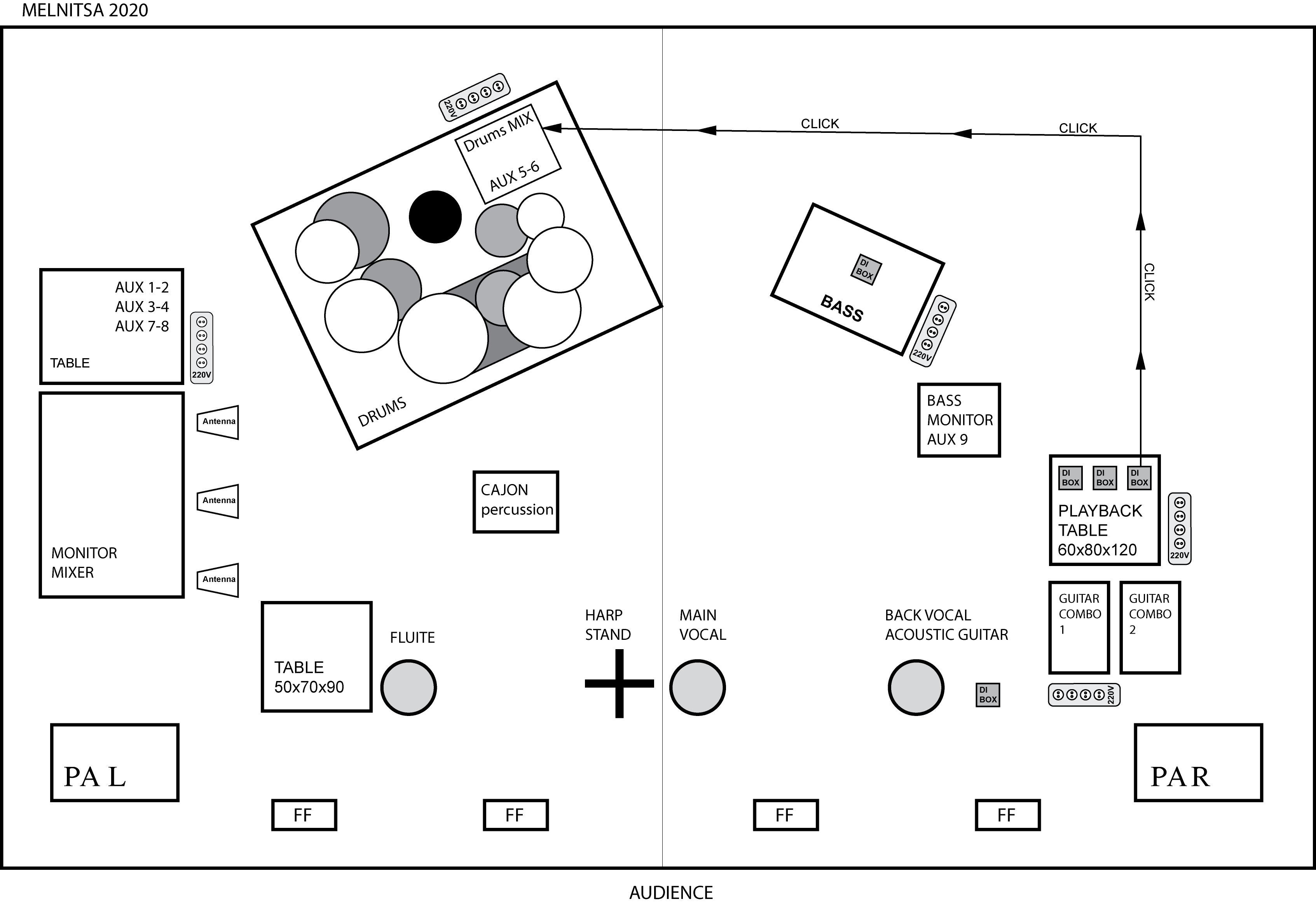 